 SYPKÉ HMOTY s.r.o. | 28. října 3346/91 |702 00 Ostrava-Moravská Ostrava       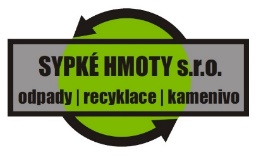 ______________________________________________________________PLNÁ MOC K ODBĚRU MATERIÁLUodběratel zplnomocňuje dopravce k odběru a přepravě materiáluodběratel : ___________________________________________________dopravce : ____________________________________________________jméno řidiče : __________________________________________________RZ vozidla : ____________________________________________________název akce : ____________________________________________________druh materiálu : ________________________________________________datum : _______________________________________________________razítko a podpis odběratele :   --------------------------------------------------------------------------------------------------------------SYPKÉ HMOTY s.r.o. | 28. října 3346/91 |702 00 Ostrava-Moravská Ostrava       ______________________________________________________________PLNÁ MOC K ODBĚRU MATERIÁLUodběratel zplnomocňuje dopravce k odběru a přepravě materiáluodběratel : ___________________________________________________kontaktní osoba/tel. : ___________________________________________dopravce : ____________________________________________________jméno řidiče : __________________________________________________RZ vozidla : ____________________________________________________místo určení : __________________________________________________druh materiálu : ________________________________________________datum : _______________________________________________________razítko a podpis odběratele :   